	クッキングハウス・初夏のコンサート	　　　　　　　　　　　　　　　　　　　　　　　　　　　　　　　　　　　　　　　　　　　　いのちへの愛を歌いつづけて～ちいさなこどもたちもいっしょにどうぞ～日時：6月２6日（金）午後１時30分～３時30分会場：クッキングスター（調布市布田１－１０－５稲毛家ビル２階　　　電話０４２-４９８－５１７７）　　　　　                 　　　　　　　　　　　　　　　　　　　　　　　　　　　　　　　　　　クッキングハウス・レストランの２階です！参加費（ティータイム付き）：１500円、乳幼児歓迎！・未就学児無料（一階レストランにオムツ替えシートあり）今年で2８周年を迎えるクッキングハウス。弱い人、小さな人たちの立場から、やさしい文化を作りつづけてきました。長野県・伊那で、畑を耕し、２人のお子さんを育てながら、いのちに寄り添う音楽を作りつづけている有里さん。多様な人生体験に基づいた語り、透明な歌声はゆりかごのよう。こころを揺さぶり、それぞれの人生に光をもたらします。どうぞご参加ください。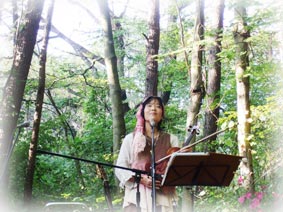 吉本有里さんプロフィール　　　　　　　　　　　　　　　申し込み先：クッキングスター長野在住：大学在学中よりシンガーソングライターとして　　電話・FAX：０４２－４98－5177（要予約）　　　　　　　　　　　　　　　　　　　　　　　東京で活躍。妊娠8ヶ月で、北カリフォルニアの大自然の　レストランでランチを希望の方も、事前にご予約ください。　　                         　　     　　　  山小屋に移住し、２児を自然出産。2003年帰国。　　　　　（家庭料理ランチ1000円　営業11:30～）　　　　　　　　　　　　　　　　　　　　　　　長野に古民家を借り、田畑、薪ストーブ、手仕事のある　　　ホームページ  http://www.cookinghouse.jp　　　　　　　　　　　　　　　　　　　　暮らしをしながら、国内外問わずライブ活動をしている　　　　　　　　　　　　　　　  　　　　火事でパートナーを、病気で愛猫を見送るが、限りある時間を限りない愛で生きることを決める。　　　　　　　　　　　　　　　　　　　　吉本有里ホームページ　http://amanakuni.net/yuri　